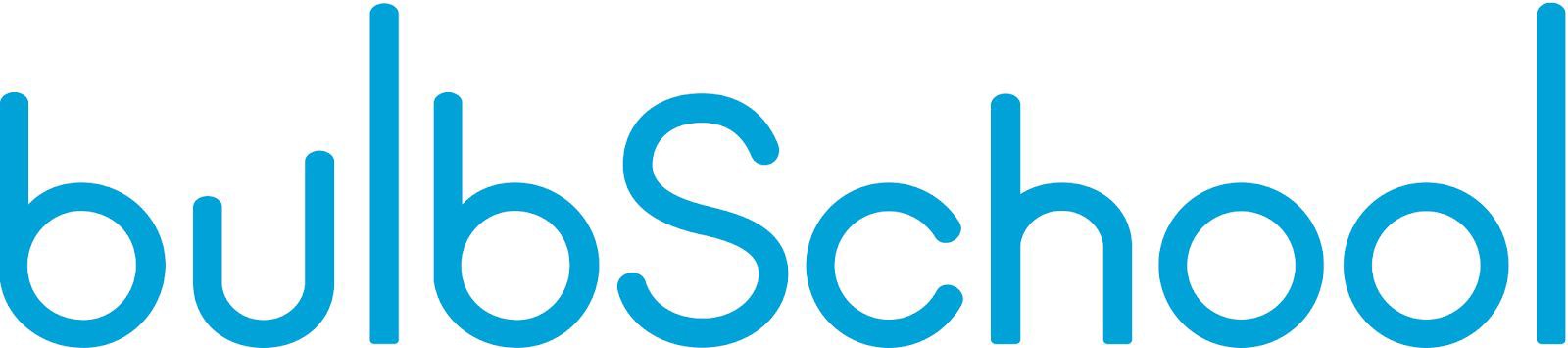 Description and PricingFor High Plains Regional Educational Cooperative#991-19-003 Educational Digital Portfolio Software Servicebulb is a workspace where users can collect and store information, curate ideas and create knowledge and then share and showcase that work with an audience. So bulb is like a digital studio where ideas take shape and knowledge is created within a beautiful and secure environment where the result of that work can be exquisitely showcased and easily shared with anyone and refined over a lifetime.“bulb is where students and educators curate and create, share and showcase their smarts”As a beautiful and creative digital portfolio platform, bulb is the perfect place for student to document their educational experience. Through multi-media documentation and reflection, student will have a place where they see products of their growth overtime, experience pride in showcasing their work and make cross-curricular connections.bulb supports outcomes within all content areas including the arts and the TEKS Chapter 126 Technology Applications, Texas College and Career Readiness Cross-Disciplinary Standards, and the ISTE Student Standards.Using bulb, students always have access to their work in an online portfolio system even if they transfer, or as they move on to college or the workplace.bulb promotes effective communication through video, images, links, embedded content, and text all to be combined in a helpful and engaging composition. Along with photos, text composition and links, there’s often a multimedia element baked right in.Just doing a lesson is one thing, but actually taking the time to reflect on it internalizes learning. bulb allows students to do that, and to create something that’s public-facing so they can showcase best work to the community and the processes they went through for learning.A web-based and responsive platform, means users do not have to download any software and users can access and build bulb pages on any browser and any device.As a software-as-a-service (SaaS) application, bulb is updated frequently, on a weekly or monthly basis.In addition, to implementation professional development services, every bulb end-user has real-time access to an online knowledge base of support articles, videos and community. Ifnecessary, bulb can be reached at https://www.bulbapp.com/contact.html for online or phone support during business hours.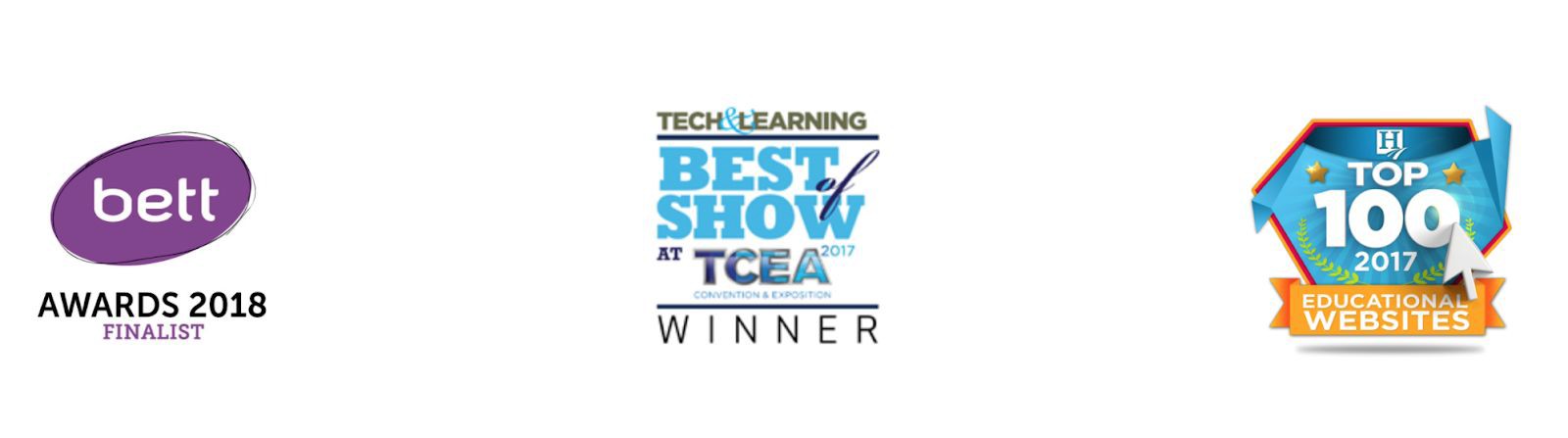 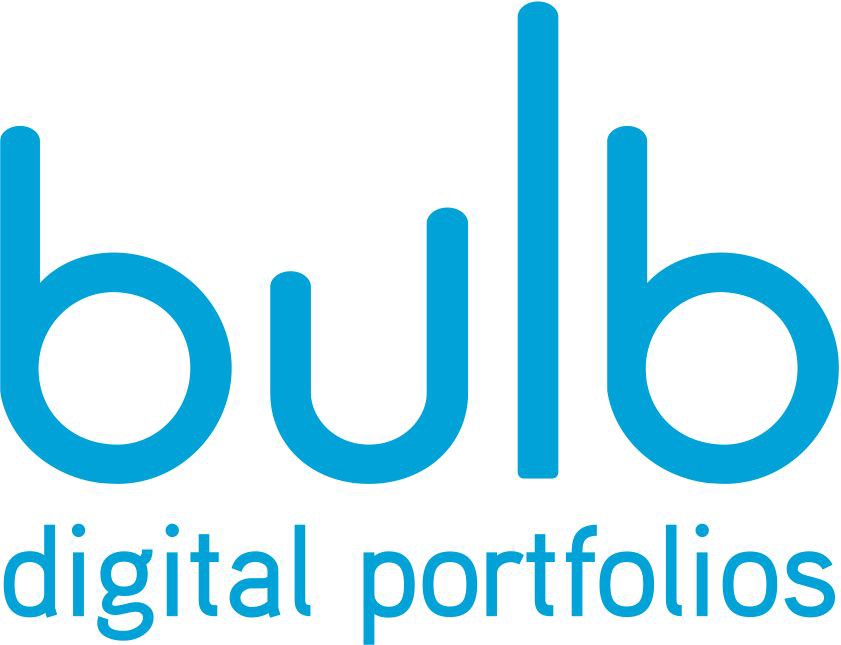 bulbSchoolbulbSchool provides all the great features of bulb with the added controls and security you need to scale up to a school or district-wide roll-out.Rostering from Student Information System or filesRobust single sign onAdministrative controls through a management dashboardOnline, On-Site, professional developmentbulbSchool Lite (FTP Protocol Integration)Professional  DevelopmentOnline all the timebulb provides 24/7 access to engaging help resources including videos, tips, and a self-paced Master Course. The bulb team loves to meet our users and has regularly scheduled professional development sessions open to every- one, at no cost.Price – FREEOnline Professional Development Sessions (private, tailored training)Virtual sessions are the best way to learn how to put digital portfolios to work in your district, school or classroom. Best of all these sessions are private and tailor made, hosted and led by one bulb’s expert trainers. We offer two types of training, Basic and Premium:Basic PD Training sessions offer our essential bulb Digital Portfolio training. Basic PD aims to get users on the platform and building their first bulb pages & collections. Signing up is easy, simply schedule a time that works best for you and a bulb trainer will personally walk your group through the experience.Premium PD Training sessions – This is our advanced training for those who are interested in increasing their ability to get the most out of digital portfolios. Learn how to use digital portfolios by grade, curriculum, Project Based Learning, Challenge Based Learning, ELA, STEM, STEAM, Art, and more. Tell us your focus and goals and our bulb trainers will tailor our teaching to your specific needs.The recommended attendees per online session is 25.Customized On-Site TrainingSometimes it’s nice to learn face-to-face. Our talented trainers always provide a fun and active-learning experience. Our basic bulb 101 training is very popular and sure to get your teachers confident in using bulb portfolios in their classroom. bulb also offers a premium session that can be customized to your specific needs. As in our online training, tell us your focus and goals and our bulb trainers will tailor our teaching to your specific needs.All purchased sessions must be concurrent on the same day back to backIncludes fees and travel costPrice: (credits)basic1 credit per90 min sessionpremium2 credits per90 min sessionPrice: ($)1-5 sessions6-10 sessions10+ sessionsbasic$195/each$175/each$150/eachpremium$295/each$275/each$250/eachPricebasicpremiumHalf Day (1 trainer) Full Day (1 trainer)$1,000 (5 credits)$1,500 (8 credits)$1,500 (10 credits)$2,750 (12 credits)